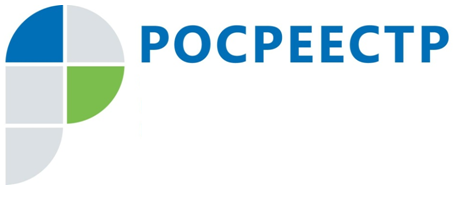 Сократилась штатная численность Управления Росреестра по Смоленской областиВ Управлении Росреестра по Смоленской области проведены организационно-штатные мероприятия. По результатам проведенных мероприятий штатная численность Управления с 1 апреля 2021 года уменьшилась на 24 единицы 
и составила 198 должностей федеральной государственной гражданской службы 
(в том числе 137 ед. – в аппарате Управления (уменьшение на 13 ед.), 61 ед. – 
в территориальных отделах (уменьшение на 11 ед.)).Проведение данных мероприятий вызвано необходимостью реализации постановления Правительства Российской Федерации от 31 декабря 2020 г. № 2470 «О предельной численности и фонде оплаты труда федеральных государственных гражданских служащих и работников замещающих должности, не являющиеся должностями федеральной государственной гражданской службы, центральных аппаратов и территориальных органов федеральных органов исполнительной власти, а также о признании утратившими силу некоторых актов Правительства Российской Федерации».Полномочия в сфере государственной регистрации прав на недвижимое имущество и сделок с ним по-прежнему осуществляет 7 из 18 отделов Управления.В настоящее время 76 гражданских служащих наделены полномочиями 
по осуществлению государственного кадастрового учета и (или) государственной регистрации прав, 26 гражданских служащих наделены полномочиями 
по осуществлению государственного земельного надзора на территории Смоленской области.Справочно.Организационно штатные мероприятия — это комплексные меры, предусмотренные законодательством РФ, реализуемые путём проведения реорганизационных и/или ликвидационных процессов.#Росреестр#Росреестр_Смолобласть#СократиласьШтатнаяЧисленность#ОрганизационноШтатныеМероприятияС.В. Сафонова _______________________Контакты для СМИПресс-секретарь Управления Росреестра по Смоленской областиЯкушева Светлана(4812) 35-12-50E-mail: 67_upr@rosreestr.ru